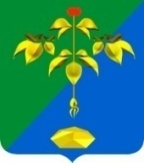 АДМИНИСТРАЦИЯ ПАРТИЗАНСКОГО ГОРОДСКОГО ОКРУГА ПРИМОРСКОГО КРАЯП О С Т А Н О В Л Е Н И Е   24 мая 2016 г.                                                                                         № 414-раОб утверждении Положения об оплате труда руководителей,их заместителей, главных бухгалтеров муниципальных унитарных (казенных) предприятий Партизанского городского округа В соответствии с Трудовым кодексом Российской Федерации, статьей 53 Федерального закона от 6 октября 2003 года № 131-ФЗ «Об общих принципах организации местного самоуправления в Российской Федерации», постановлением Правительства Российской Федерации от 2 января 2015 года № 2 «Об условиях оплаты руководителей федеральных государственных унитарных предприятий», в целях обеспечения единого подхода к определению размера оплаты труда руководителей муниципальных унитарных (казенных) предприятий, на основании статей 29, 32 Устава Партизанского городского округа администрация Партизанского городского округаПОСТАНОВЛЯЕТ:1. Утвердить Положение об оплате труда руководителей, их заместителей, главных бухгалтеров муниципальных унитарных (казенных) предприятий Партизанского городского округа (прилагается).			2. Утвердить Предельные уровни соотношения средней заработной платы руководителей, их заместителей и главных бухгалтеров предприятий, и средней заработной платы работников списочного состава (без учета руководителя, заместителей руководителя и главного бухгалтера (прилагаются).2	  3. Отделу делопроизводства и кадров администрации Партизанского городского округа (Е.С. Исаева): 	3.1. При заключении трудовых договоров с руководителями муниципальных унитарных (казенных) предприятий руководствоваться Положением;3.2. Осуществить в установленном порядке мероприятия по внесению изменений в трудовые договоры с руководителями муниципальных унитарных (казенных) предприятий с целью их приведения в соответствие с Положением.4. Руководителям муниципальных унитарных (казенных) предприятий Партизанского городского округа внести изменения в нормативные акты предприятий в соответствии с данным Положением.5. Признать утратившими силу постановления администрации Партизанского городского округа: от 7 ноября 2014 № 1025-па «О внесении изменений в постановление администрации Партизанского городского округа от 17 декабря 2013 № 1277-па «Об утверждении Положения об оплате труда руководителей муниципальных унитарных (казенных) предприятий Партизанского городского округа», постановление администрации Партизанского городского округа от 17 декабря 2013 № 1277-па «Об утверждении Положения об оплате труда руководителей муниципальных унитарных (казенных) предприятий Партизанского городского округа».6. Настоящее постановление подлежит опубликованию в газете «Вести» и вступает в силу после его официального опубликования (обнародования).7. Управлению экономического развития администрации Партизанского городского округа (Мурашко) разместить настоящее постановление на официальном сайте администрации Партизанского городского округа.Глава городского округа                                                              А.В. Зражевский 